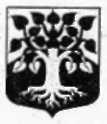 МУНИЦИПАЛЬНОГО ОБРАЗОВАНИЯ«ЩЕГЛОВСКОЕ СЕЛЬСКОЕ ПОСЕЛЕНИЕ»ВСЕВОЛОЖСКОГО МУНИЦИПАЛЬНОГО РАЙОНАЛЕНИНГРАДСКОЙ ОБЛАСТИCОВЕТ ДЕПУТАТОВРЕШЕНИЕ28.06.2016										№ 5.1/16п. ЩегловоО внесении изменений и дополнений в Устав муниципального образования «Щегловское сельское поселение» Всеволожского муниципального района Ленинградской областиВ соответствии с Федеральным законом от 17.01.1992 N 2202-1 "О прокуратуре Российской Федерации", Федеральным законом от 06.10.2003 N 131-ФЗ "Об общих принципах организации местного самоуправления в Российской Федерации", Уставом МО "Щегловское сельское поселение", Предложением  Всеволожского Городского Прокурора о 30.03.2016,  в целях приведения муниципальных нормативно-правовых актов органов местного самоуправления МО «Щегловское сельское поселение» в соответствие с действующим федеральным законодательством, совет депутатов МО «Щегловское сельское поселение» принялРЕШЕНИЕ:1. Внести следующие изменения и дополнения в Устав муниципального образования «Щегловское сельское поселение» Всеволожского муниципального района Ленинградской области:- дополнить Устав муниципального образования «Щегловское сельское поселение» Всеволожского муниципального района статьей 62.1 с содержанием в соответствии с Приложением к настоящему решению. 2. Настоящее решение вступает в силу со дня официального опубликования.3. Контроль за исполнением настоящего решения оставляю за собой. Глава муниципального образования			Ю.А. ПаламарчукПриложениек решению совета депутатов№ 5.1/16 от 28.06.2016Статья 62.1 Подготовка и порядок принятия муниципальныхправовых актовПроекты муниципальных правовых актов могут вноситься депутатами совета депутатов муниципального образования, главой муниципального образования, иными выборными органами местного самоуправления, главой администрации муниципального образования, органами территориального общественного самоуправления, инициативными группами граждан, Всеволожским городским прокурором, а также иными субъектами правотворческой инициативы, установленными действующим законодательством.Проекты муниципальных правовых актов совета депутатов муниципального образования, предусматривающих установление, изменение и отмену местных налогов и сборов, осуществление расходов из средств местного бюджета, могут быть внесены на рассмотрение совета депутатов муниципального образования только по инициативе администрации муниципального образования или при наличии заключения главы муниципального образования.Порядок внесения проектов муниципальных правовых актов, перечень и форма прилагаемых к ним документов устанавливаются нормативным правовым актом органа местного самоуправления или должностного лица местного самоуправления, на рассмотрение которых вносятся указанные проекты. Решения совета депутатов муниципального образования, устанавливающие правила, обязательные для исполнения на территории муниципального образования, принимаются большинством голосов от установленной численности депутатов совета депутатов муниципального образования, если иное не установлено Федеральным законом № 131-ФЗ.Решения по вопросам организации деятельности совета депутатов муниципального образования принимаются большинством голосов от числа избранных депутатов совета депутатов муниципального образования.Решение, принятое советом депутатов муниципального образования, направляется главе муниципального образования для подписания и обнародования.Решения, принятые советом депутатов, не являющиеся нормативными правовыми актами, направляются главе муниципального образования для подписания и официального опубликования (обнародования) в течение десяти дней в случае если такое решение подлежит опубликованию (обнародованию).Глава муниципального образования в течение трех дней, подписывает решение совета депутатов и в десятидневный срок с момента подписания обеспечивает его официальное опубликование (обнародование) в случае если такое решение подлежит опубликованию (обнародованию).Глава муниципального образования имеет право отклонить нормативный правовой акт, принятый представительным органом муниципального образования. В этом случае указанный нормативный правовой акт в течение 10 дней возвращается в совет депутатов муниципального образования с мотивированным обоснованием его отклонения либо с предложениями о внесении в него изменений и дополнений. Если глава муниципального образования отклонит нормативный правовой акт, он вновь рассматривается советом депутатов муниципального образования. Если при повторном рассмотрении указанный нормативный правовой акт будет одобрен в ранее принятой редакции большинством не менее двух третей от установленной численности депутатов, он подлежит подписанию главой муниципального образования в течение семи дней и обнародованию.